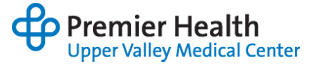 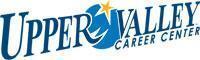 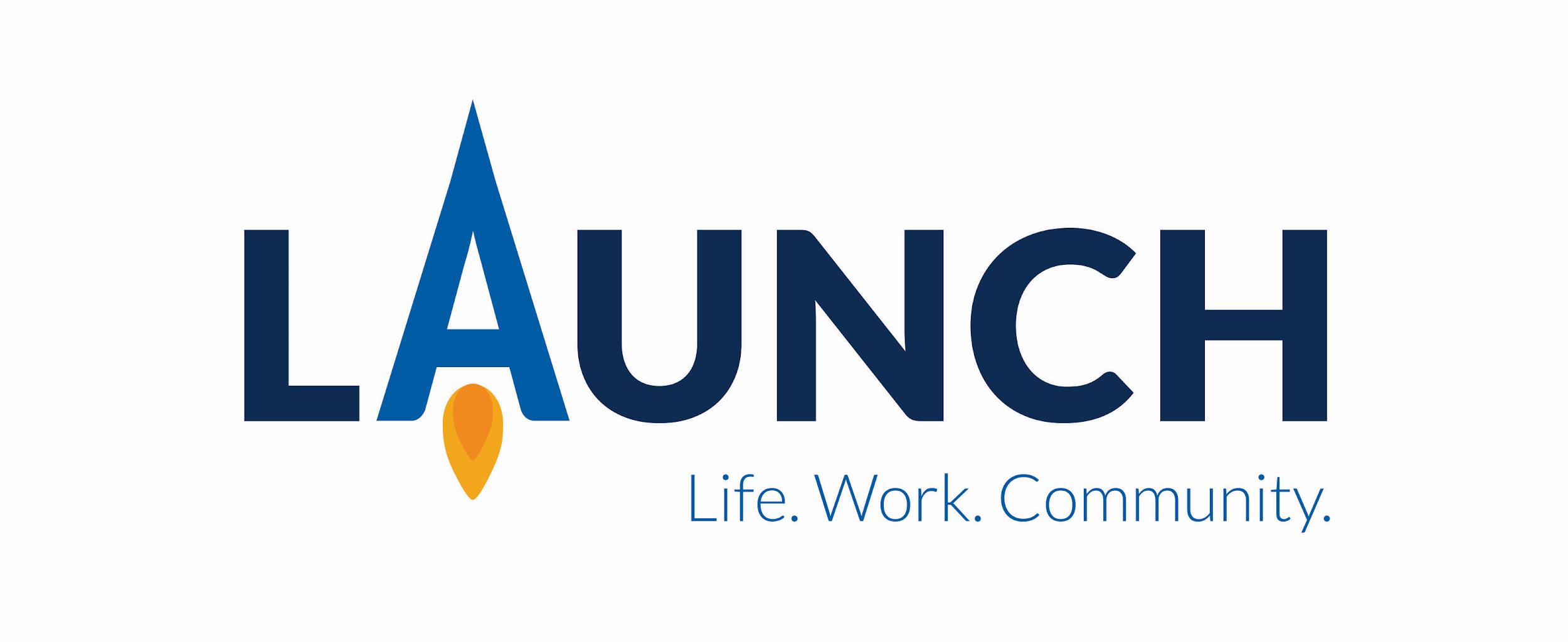 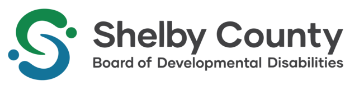 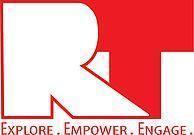 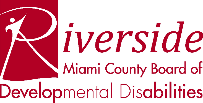 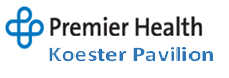 Upper Valley Career Center Launch is a one year, high school transition program which provides training and education leading to employment for individuals with disabilities. UVCC Launch serves as a workforce alternative for interns who have deferred their diploma and are in their last year of high school. Intern applicants gain admission into UVCC Launch through a selection committee process. The shared goal of all partners is competitive employment utilizing the skills built through the program. Patti K. Moore- UVCC Launch coordinatorUpper Valley Medical Center3130 N. County Rd 25ATroy, OH 45373937-726-5501Fast Facts for Upper Valley Career Center LaunchApplication ProcessFollow UVCC application timeline which begins Dec 2, 2021Student & Family Member schedules an UVCC Launch tour with            Patti K. Moore @ 937-726-5501 (group tours held Dec 1 & 2 , 2021)      3. Complete the Upper Valley Career Center Launch application      A. Must include current IEP, ETR & high school transcript       4. Complete Upper Valley Career Center student paperwork      5. Student schedules for an UVCC Launch interview/skill assessment. 